Draaiboek en benodigdheden dag 1 Lean Verbeeten Green Belt opleiding 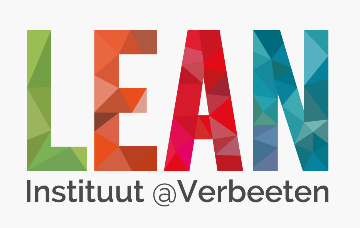 Algemene informatieHet draaiboek geeft de algemene strekking en een beknopte uitleg van de verschillende dagen weer. Inhoudelijke en gedetailleerde beschrijven worden weergegeven onder de desbetreffende slides. De hoofdtrainer is verantwoordelijk voor het (tijdig) regelen van: Co-trainer(s) voor alle dagenLocatie voor alle dagenLunch voor alle dagenPresentielijstVersturen uitnodigingenTrainingsmateriaal: Wordt klaargezet door junior Office Manager.Bij accreditatie: training aanmelden voor accreditatie. Zie EPL accreditaties. Evt. gastspreker(s) voor dag 4Gemba voor dag 5Etc.Zie de GB checklist op Onedrive voor een overzicht van alle te nemen stappen.Benodigdheden dag 1:SurfaceHDMI/VGA verlengstukMinimaal 4 A0 flip-overs in ruimteWitte boeken, Lean voor Dummies, Verder met lean in de zorg, zwarte mappen, pennenDe A3 (leeg en met uitleg) voor alle deelnemersSpullen voor energizer (indien nodig)Etui voorzien van materiaal: schaar, plakband, stiften, post-it’s.LEGO lean game:Lego speelstenen (+ bakken)post-it’s (kwaliteitcontrole)Bakjes transportFlip-over voor KPI’s10x EPL’s simulatiegame2x stopwatchLege vellen en pennenLiniaaltje2x dienbladKoekjes, lollies, frisdrank.Draaiboek dag 1: Simulatiespel (LEGO), introductie & klantwaarde.TijdOnderdeelDoelProcedureWie Benodigdheden08.00-09.00VoorbereidingZaal gereed maken Flip-over klaarzetten: (Verwachtingen, ABC en KPI’s spel)Koffie en thee verzorgenOpstelling simulatiegame (EPL’s)HT + CTA0 + lean simulatiegame08.45-09.00Binnenkomst deelnemersWelkom hetenWow-factor: muziek bij binnenkomst en eerste rondje koffie/thee verzorgenHTMuziek, koffie en thee09.00-09.30Programma + VoorstellenAlgemeen- en dagprogramma zijn duidelijk en voorstelronde(s) cursisten.Uitleggen algemeen programma en dagprogrammaVoorstelronde (slide)LeerdoelenABC lean associatiesHTA0: Bij Vraag 2 (verwachtingen) en 3 (ABCDEF….)  een 
A0 gebruiken09.30-12.30Lean lego game Principes van lean ervaren door het spelen van de lego simulatiegame.Lego game (180 min): 09.30-09.35 Uitleg spel(regels)09.35-09.50 Voorbereiding ronde 1 09.50-10.05 Ronde 110.05-10.10 Lessons learned  10.10-10.30 Theorie klantwaarde & waardestroom10.30-10.45 Pauze10.45-11.00 Verbetertijd ronde 211.00-11.15 Ronde 211.15-11.20 Lessons learned  11.20-11.40 Theorie flow & pull11.40-11.55 Verbetertijd ronde 311.55-12.10 Ronde 312.10-12.15 Lessons learned  12.15-12.30 Theorie streven naar perfectie + opruimenHT: spelleider/ directeur game: uitleg + lessons learnedCT: theorie 5 principesLego game12.30-13.15Lunch(Instituut Verbeeten: 11.45 uur al in het restaurant zijn, nooit later! Iedereen mag pakken wat die wil. De hele groep moet tegelijk langs de kassa (er moet 1 bon komen), maar hoeft niet af te rekenen).CTPer organisatie verschillend13.15-13.30Energizer  Opwekken energie cursistenZie EPL energizers en kies er een uit. CTZie EPL energizers13.30-14.15Wat is lean?De potentie van lean uiteenzetten.Bij de vraag ‘wat is lean?’ terugpakken naar de ABC oefening van de ochtend.HTA0 van ochtend (ABC)14.15 – 15.30(half uur theorie, 3 kwartier werken aan A3)A3 casusUitleg en zelf aan de slagLet op: akkoord op A3Uitleg A3 t/m doelstelling. Deelnemers maken tweetallen (buddies) met wie ze gaan sparren over hun eigen A3’s (let op: iedereen heeft een eigen A3). Trainers lopen rond en helpen waar nodig.HT+ ondersteuning CTGeprinte A3’s (leeg en met uitleg)15.30-16.15KlantwaardeCursisten begrijpen wat klantwaarde is, methodieken en oefenen actief met het KANO model.Interactief met de cursisten praten over klantwaarde aan de hand van de slides.CT16.15-16.30Evaluatie & afsluitingEvalueren en afsluiten van de eerste dag.De dag wordt afgesloten met 2 flip-overs (1 voor tips, 1 voor tops): de cursisten krijgen post its waarop zij deze tips en tops kunnen noteren. Vervolgens worden deze post its plenair besproken door de trainer en de cursisten.HT(2x) flip-over (post its + stiften)